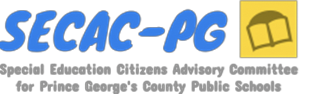  Agenda23 janvier 2024Résultats escomptés : Découvrez les différentes étapes de la transition que les parents vivent au cours du voyage unique qu'ils font pour soutenir leurs enfants chez qui un handicap a été diagnostiqué, et apprenez comment naviguer au cours de ce voyage. Accéder à des experts internes et externes au système scolaire du comté de Prince Georges qui peuvent répondre aux questions relatives aux transitions.Prochaine réunion le 27 février 2024 portant sur les compétences du fonctionnement exécutifHEUREPOINTS DE L'ORDRE DU JOURFACILITATEUR(S)18 h 30 – 18 h 35Bienvenue et présentationsJanie PaynePrésidente, SECAC18 h 35 – 18 h 40Mise à jour du Département d'Éducation spéciale Trinell BowmanSurintendante adjointe, Département de l’Éducation spéciale18 h 40 – 19 h 2019 h 20 – 19 h 35Naviguer durant le voyage - Un guide complet pour les parents d'enfants handicapés. Terps/Exceed - Qu'est-ce que ce programme et obtenir des informations générales pour explorer davantage le programme en tant qu'option pour votre enfant.Eric Jorgensen Fondateur, True North Disability PlanningAmy Dwyre D’AgatiSpécialiste principale de la faculté, Centre pour l'innovation en matière de transition et de carrièreCollège d'éducation/Université du Maryland, College Park, Maryland19 h 35 – 19 h 55Questions et réponses - Outre Eric Jorgensen et Amy Dwyre D'Agati, des représentants du système scolaire du comté de PG, experts en transitions, seront disponibles pour répondre aux questions.Janie PaynePrésidente, SECACReprésentants des écoles publiques du comté de Prince George :Camille Johnson, Superviseur Coordonnatrice de l'enseignement, Maternelle - 12e annéeCheryl D. Riddick, Spécialiste de l'éducation spécialisée, École primaireAngela Payne, Spécialiste de l'éducation spécialisée, École secondaire19h55 - 20h00Clôture/Réflexions finalesJanie PaynePrésidente, SECACBureau exécutif du SECAC-PG (2023-2024)Présidente : Janie Payne (rrmpayne@msn.com)Vice-Président : Jamie Anfenson-Comeau (janfensoncomeau@gmail.com)Secrétaire :  Fredarika FeFee (fredarika2010@gmail.com) Trésorière :  Lamonica Jones (moniejones111@gmail.com)Conseillère en droit : Sarah Wayland (sarah.wayland@gmail.com)Comité de SensibilisationPrésident - VacantJen Gaegler (heyjeng@illuminos.com)Andrea Keene(kandra@gmail.com)K. Taylor(kc@hot.ail.com)Conseillers de PGCPSTrinell Bowman, Surintendante adjointe, Département de l’Éducation SpécialeKaren Andrews, Directrice, Département de l’Éducation Spéciale Beth H. Hayre, Spécialiste de l'enseignement, Engagement familialMarsie Torchon, Coordinatrice du programme, Engagement familial Yvette Young, Assistante sociale, Centre de soutien à la famille